О внесении изменений в План деятельности Енисейского управления Федеральной службы по надзору в сфере связи, информационных технологий и массовых коммуникаций на 2020 годВ связи со сложившейся неблагоприятной эпидемиологической ситуацией в Российской Федерации, вызванной распространением вируса COVID-19, во исполнение указа Губернатора Красноярского края от 11.05.2020 №115-уг «О внесении изменений в указ Губернатора Красноярского края от 27.03.2020 №71-уг», постановления Правительства Республики Хакасия от 14.05.2020 №244 «О внесении изменений в постановление Правительства Республики Хакасия от 13.03.2020 №102», указа Главы Республики Тыва от 30.03.2020 №70 «О введении режима полной самоизоляции граждан на территории Республики Тыва»  приказываю:Отменить мероприятие «Семинар с пользователями радиочастотного спектра на тему: «Порядок использования радиоэлектронных средств широкополосного беспроводного доступа и радиочастотного спектра в диапазонах частот 2,4 ГГц и 5 ГГц. Основные требования, предъявляемые действующим законодательством к обработке персональных данных»», запланированное на май 2020 в соответствии с пп. 6 п. 4 раздела II Плана деятельности Енисейского управления Федеральной службы по надзору в сфере связи, информационных технологий и массовых коммуникаций на 2020 год, утвержденного приказом руководителя Енисейского управления Федеральной службы по надзору в сфере связи, информационных технологий и массовых коммуникаций от 18.11.2019 №446 (далее - План деятельности).Перенести на неопределенный срок мероприятие «Семинар на тему: «Обязанности оператора при сборе персональных данных»», запланированное на май 2020 в соответствии с пп. 5 п. 4 раздела II Плана деятельности.Отделу организационной, правовой работы и кадров в течение 3-х дней внести необходимые изменения в соответствующие разделы Плана деятельности, размещенного на Интернет-странице Управления официального сайта Роскомнадзора в сети Интернет: 24.rkn.gov.ru.Контроль за исполнением настоящего Приказа оставляю за собой.Руководитель Управления	      Н.А. Бурдюкова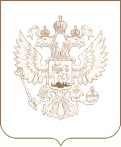 РОСКОМНАДЗОРЕНИСЕЙСКОЕ УПРАВЛЕНИЕ ФЕДЕРАЛЬНОЙ СЛУЖБЫ ПО НАДЗОРУ В СФЕРЕ СВЯЗИ, ИНФОРМАЦИОННЫХ ТЕХНОЛОГИЙ И МАССОВЫХ КОММУНИКАЦИЙПРИКАЗ         20.05.2020                                                                                                                                                                        176_________________________                                                                                                    № _______________________Красноярск